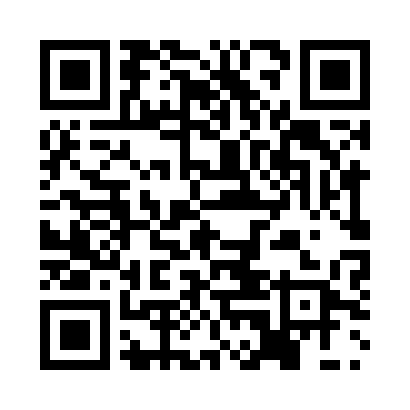 Prayer times for Donkerput, BelgiumMon 1 Apr 2024 - Tue 30 Apr 2024High Latitude Method: Angle Based RulePrayer Calculation Method: Muslim World LeagueAsar Calculation Method: ShafiPrayer times provided by https://www.salahtimes.comDateDayFajrSunriseDhuhrAsrMaghribIsha1Mon5:217:191:485:218:1710:082Tue5:187:161:475:228:1910:103Wed5:167:141:475:238:2110:124Thu5:137:121:475:238:2210:145Fri5:107:101:465:248:2410:166Sat5:077:081:465:258:2610:197Sun5:047:051:465:268:2710:218Mon5:017:031:465:278:2910:239Tue4:587:011:455:288:3110:2510Wed4:566:591:455:288:3210:2811Thu4:536:571:455:298:3410:3012Fri4:506:541:445:308:3510:3213Sat4:476:521:445:318:3710:3514Sun4:446:501:445:318:3910:3715Mon4:416:481:445:328:4010:4016Tue4:386:461:435:338:4210:4217Wed4:356:441:435:348:4410:4518Thu4:316:421:435:348:4510:4719Fri4:286:401:435:358:4710:5020Sat4:256:381:435:368:4910:5221Sun4:226:361:425:378:5010:5522Mon4:196:341:425:378:5210:5723Tue4:166:321:425:388:5311:0024Wed4:136:301:425:398:5511:0325Thu4:096:281:425:398:5711:0626Fri4:066:261:425:408:5811:0827Sat4:036:241:415:419:0011:1128Sun3:596:221:415:419:0211:1429Mon3:566:201:415:429:0311:1730Tue3:536:181:415:439:0511:20